                                                            Date: June 2014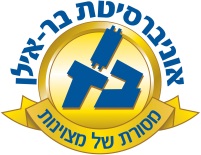 Course Name and Number:Jewish Identity, Leadership and Leaders throughout the AgesDr. Adam S. Ferziger04-669-8004-670-80Type of course: LectureYear of Studies:2014-2015   Semester: Fall & Spring  Hours/credits: 2Course Description: This course explores selected issues of Jewish identity in their historical contexts. Using biographical, religious and literary sources we will look at central dilemmas that confronted Jews and their leaders in the medieval, early modern, modern and contemporary periods.  As the course progresses we will focus on the tension between continuity and innovation that became an ever more central issue in modern times.  We will examine the various strategies adopted and the debates that ensued. The Process of the Course: (Teaching Methods, use of technology, Guest Speakers)    Detailed Lesson plan:Christianity and JudaismIslam and JudaismForced ConversionKiddush Hashem – MartyrdomNew Christians (Anusim, "Marranos")MessianismMysticism - KabbalahSecularizationReligious – Secular RelationsZionism and Anti-ZionismChabad HasidismPost-Holocaust IdentityAssimilationAmerican Jewish IdentityIsraeli Jewish IdentityJewish Denominations (Orthodox, Reform, Conservative)Post-DenominationalismIntermarriageNew Age JudaismGender and FeminismCourse requirements1. Attendance and Participation: Up to 20% of the final grade.2. Research Paper and Final Exam: 80% Bibliography: Baron, Salo W.: “Problems of Jewish Identity From An Historical Perspective: A Survey,” PAAJR (1978-9), 33-67.Ben Rafael, Eliezer:  Jewish Identities: Responsa to Ben Gurion from the Sages of  (Be’er Sheva, , 2001) [in Hebrew]. Ben-Yehuda, Nachman: Deviance and Moral Boundaries, (Chicago & London 1985). Berger, Peter L.:  The Heretical Imperative ( 1979).   Charme, Stuart Z.: “Varieties of Authenticity in Contemporary Identity,” in: Jewish Social Studies 6 (2000), 133-155. Dash Moore, Deborah: At Home in  (New York, 1981).Eisen, Arnold, Galut (, 1986).Erikson, Kai T.: Wayward Puritans (New York, 1996). Ferziger, Adam S. Exclusion and Hierarchy (, 2005), 27-40, 90-112.---- "Church/Sect Theory and American Orthodoxy Reconsidered," in Stuart Cohen and Bernard Susser (eds.), Ambivalent Jew (: Jewish Theological Seminary, 2007), 107-124.---- "Between Catholic Israel and the K'rov Yisrael: The Role of the Non-Jew in the Conservative Synagogue (1982-2007) [typescript].---- "The Community Kollel in : An Emerging Model for Confronting Assimilation,"   for Assimilation Research: Research and Position Papers (Ramat-Gan:  for Assimilation Research, 2006).---- "From Lubavitch to : The Chabadization of American Orthodoxy [typescript]Friedman, Samuel G.: Jew vs. Jew (, 2000).Kaplan, Lawrence, “Daas Torah: A Modern Conception of Rabbinic Authority,” in Moshe Sokol (ed.), Rabbinic Authority and Personal Autonomy (Northvale, N. J., 1992), 1-60.Kellner, Menachem: Must a Jew Believe Anything? (London and Portland, Oregon, 1999).Lichtenstein, Aharon: “Brother Daniel and the Jewish Fraternity,” Judaism 12 (1963), 260-280. Luz, Ehud: Parallels Meet (, 1988).Rakeffet-Rothkoff, Aaron, “Rabbi Joseph B. Soloveitchik: The Early Years,” Tradition 30, 4 (Summer 1996), 193-209.Rothenberg, Naftali and Schweid, Eliezer (eds.), Jewish Identity in Modern  ( and , 2002).Schachter, Jacob J. Rabbi Jacob Emden: Life and Works (Dissertation, Harvard University 1988), chapter V.Scholem, Gershom, “Redemption through Sin,” in his The Messianic Idea in Judaism (New York, 1971).Silberstein, Laurence L.:  “Others Within and Others Without: Rethinking Jewish 	Identity and Culture,” in Laurence L. Silberstein & Robert L. Cohn (eds.), The Other in Jewish Thought and History: Constructions of 	Jewish Cultures and Identity (New York, 1994), 1-34.  Thompson, John B.: “Tradition and Self in a Mediated World,” in Paul Morris & Paul Heelas (eds.) Detraditionalization (, 1996), 89-108.Webber, Jonathan: “Modern Jewish Identities,” in: Jonathan Littman (ed.), Jewish Identities in New Europe (, 1994), 74-85. Weissman, Deborah R. “Bais Ya’akov as an Innovation in Jewish Women’s Education,” Studies in Jewish Education 7 (1995), 278-299.Woocher, Jonathan Steven: Civil Judaism in the  (, 1978).Wurtzburger, Walter S. “The Centrality of Creativity in the Thought of Rabbi Joseph B. Soloveitchik,” Tradition 30, 4 (Summer 1996), 219-228.Yaron, Zvi, The Philosophy of Rav Kook (, 1991), 59-69, 233-244.